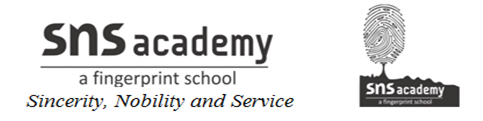 CLASS: 12                                  ACTIVITY – 9Assessment of Speaking and Listening SkillsListening ActivityTask 2You will hear an interview with a famous blogger Miss Verma on the topic of “Travelling for a fest/ Festival or mela”. Read the sentences below, then listen to the conversation and choose A, B or C for each sentence. You will hear the recording twice.1. It is good to visit a city during a fest becauseA. locals are more sociableB. you can watch many moviesC. winters are always fun2. Visiting music fest has the added benefit thatA. only popular bands play thereB. you get to see your favourite musiciansC. It is easy to buy tickets3. The speaker calls the food at the fest the best and the worst food becauseA. it is very cheapB. it is sold every whereC. it tastes good after you are tired4. Camping in a fest is enjoyable becauseA. you can play with your friendsB. there is very little space in the campC. It is very easy to get a camp5. It is more interesting to visit Jaisalmer during the Desert fest becauseA. it is held in the winter seasonB. it showcases the rich culture of the regionC. it is full of desert camels6. It is easy to open up and socialize at fest becauseA. you have to stand in queuesB. everyone is in a happy moodC. you can make fun of anybody